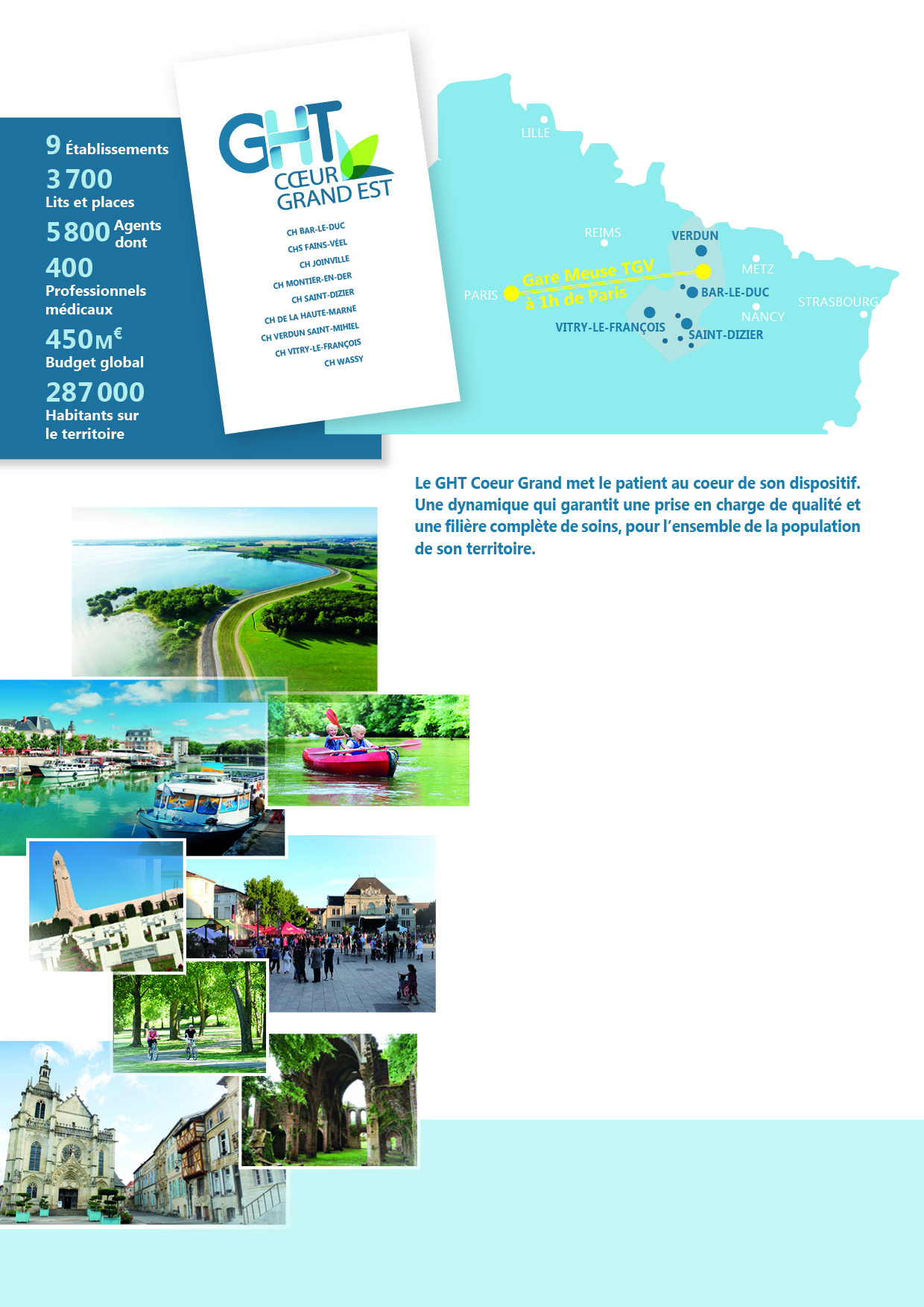 PROFIL DE POSTE IDENTIFICATION du poste : Intitulé : Gestionnaire affaires médicales – contrôle de gestion socialeService d’affectation : Direction des affaires médicales Liaisons hiérarchiques : Directrice des affaires médicales – attachée d’administration aux affaires médicales. Corps – Grade : Adjoint des cadres Quotité du poste : Temps plein PRESENTATION DU Service :La Direction des affaires médicales est chargée de mettre en œuvre la politique de gestion des ressources humaines médicales dans le cadre de la stratégie de l’établissement. Elle est donc notamment chargée pour les personnels médicaux :- du recrutement et de la gestion des carrières ;- de la gestion du temps de travail ;- de la gestion de la formation continue ;- de la gestion de la paie ;- du suivi des dossiers administratifs concernant leur mobilité ;- de l’organisation des remplacements ;- de la gestion des agréments pour l’accueil d’internes, ou d’étudiants - de l’organisation et de la participation aux instances concernant les personnels médicaux : CME, COPS… DEFINITION Du POSTE :Missions principales :Le professionnel à diverses missions de gestion opérationnelle des affaires médicales pour le site de Saint-Dizier: La gestion de la paieLa gestion des carrières : suivi de l’avancement d’échelon pour les praticiens hospitaliers et contractuels Gestion du temps de travail : suivi du planning des praticiens, décompte des congés et des plages additionnellesAccueil des praticiens et réponses aux questions administratives en rapport avec le traitement des salairesIl est aussi amené à mettre en œuvre le contrôle de gestion sociale pour le Centre hospitalier de Saint-Dizier et de Vitry-le-François : Suivi des effectifs des personnels médicaux et analyse des résultatsEn lien avec l’attachée d’administration : réponse aux enquêtes internes à l’établissement et externes (ARS), élaboration de la SAE et du Bilan social, suivi de l’EPRD. En qualité d’agent du service public, le professionnel devra se conformer au chapitre IV de la loi n°83-634 du 13 juillet 1983 modifiée portant droits et obligations des fonctionnaires et au code de déontologie. Horaires : 35h par semaineRELATION EXTERNE :Trésorerie Hospitalière – C.P.A.M – IRCANTEC – ARS Profil requis :Connaissances - COMPETENCES : Bac +2 - Bac +3 : comptabilité, Ressources humaines, contrôle de gestion, statistiquesFonctionnement d’un établissement public de santé (connaissances générales) Traitement de la paie et des données socialesExcel niveau avancé à expert, Word, OutlookConnaissance des statuts des personnels médicauxQualités requises : Discrétion Rigueur et autonomieEcoute et travail en équipeGoût des chiffres Capacité d’adaptationPERSONNEs A CONTACTER : Céline RUHLAND, Directrice des affaires médicalesCeline.ruhland@ch-saintdizier.fr03 25 56 84 07Justine LEFEVRE, attachée d’administration à la Direction des affaires médicales03 25 56 85 06Justine.lefevre@ch-saintdizier.fr